	Відповідно до постанови Кабінету Міністрів України від 24.09.2008 року            № 866  “Питання діяльності органів опіки та піклування, пов’язаної із захистом прав дитини”, з метою соціально-правового захисту дітей,  забезпечення реалізації права кожної дитини на виховання в сім’ї 19 квітня 2023 року в         с. Тур’я Поляна, працівниками служби у справах дітей спільно з старостою Тур’я Полянського старостинського округу проведено  повторне обстеження умов проживання в сім’ї Ш. та С., де попередньо були вилучені діти за неналежне виконання батьками  батьківських обов’язків. За наслідками відвідування працівниками служби складено акт обстеження умов проживання, який буде долучено у судовому засіданні при розгляді справи про позбавлення  батьківських прав.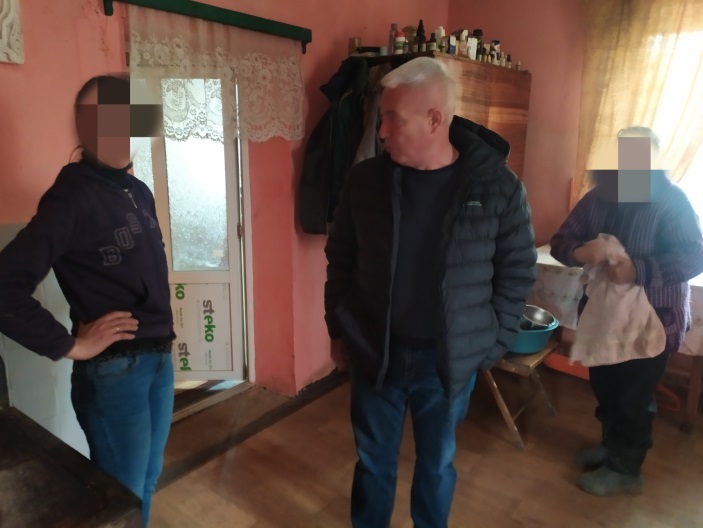 